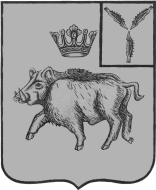 СОВЕТ БАЛТАЙСКОГО МУНИЦИПАЛЬНОГО ОБРАЗОВАНИЯБАЛТАЙСКОГО МУНИЦИПАЛЬНОГО РАЙОНАСАРАТОВСКОЙ ОБЛАСТИСорок седьмое заседание Совета третьего созываРЕШЕНИЕот 30.10.2017 № 167             с. БалтайО внесении изменений и дополнений в решение Совета депутатов Балтайского муниципального образования от 25.05.2010 № 85 «Об утвержденииПоложения о публичных слушаниях в Балтайском муниципальном образовании Балтайского муниципального района Саратовской области»В соответствии с Федеральным законом от 06 октября 2003 года № 131-ФЗ «Об общих принципах организации местного самоуправления в Российской Федерации», руководствуясь статьей 21 Устава Балтайского муниципального образования Балтайского муниципального района Саратовской области, Совет Балтайского муниципального образования Балтайского муниципального района Саратовской области РЕШИЛ:1.Внести в решение Совета депутатов Балтайского муниципального образования от 25.05.2010 № 85 «Об утверждении Положения о публичных слушаниях в  Балтайском муниципальном образовании Балтайского муниципального района Саратовской области» (с изменениями от 22.05.2013  № 213, от 14.04.2017 № 141) следующее изменение:1.1. Часть 1 статьи 7 изложить в следующей редакции:«1. Проекты правовых актов, а также необходимые документы по вопросам, выносимым на публичные слушания, должны быть опубликованы (обнародованы) после опубликования (обнародования) либо одновременно с опубликованием (обнародованием) правового акта о назначении публичных слушаний. Проект Устава муниципального образования, а также проект муниципального нормативного правового акта о внесении изменений и дополнений в Устав муниципального образования должны быть опубликованы (обнародованы) не позднее, чем за 30 дней до дня проведения публичных слушаний.Проект бюджета муниципального образования и проект отчета о его исполнении должны быть опубликованы (обнародованы) не позднее, чем за 10 дней до дня проведения публичных слушаний.Сроки опубликования (обнародования) проектов правовых актов по вопросам территориального планирования и градостроительного зонирования определяются в соответствии с главой 4 настоящего Положения.».2. Настоящее решение вступает в силу со дня его опубликования на официальном сайте администрации Балтайского муниципального района.3. Контроль за исполнением настоящего решения возложить на постоянную комиссию Совета Балтайского муниципального образования по вопросам местного самоуправления.Глава Балтайскогомуниципального образования				            Т.В. Перепелова